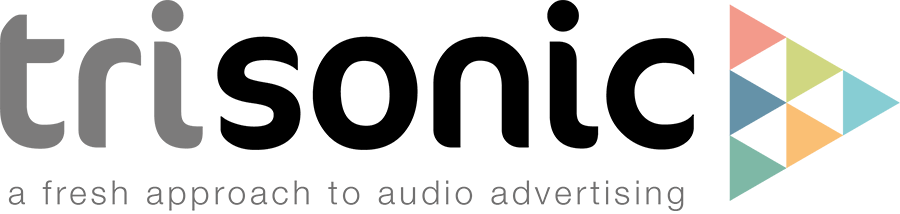 Audio scriptDate:			8th Feb 2022Client: 			CPSTitle: 			StocktonDuration: 		30 secondsStation/channel(s): 	GHR TeesideVO:Did you know City Plumbing Stockton doesn't just have a trade counter stocked with plumbing, heating, electrical, spares and bathroom products?

Our brand new bathroom showroom is open 6 days a week with helpful advice and FREE 3D design service to bring your dream bathroom to life!

For public and trade..with thousands of products stocked in branch, free delivery and click and collect available too.

Find us today at North Tees Industrial Estate and at City Plumbing dot co dot uk

City Plumbing Stockton… home to the Bathroom Showroom and so much more!